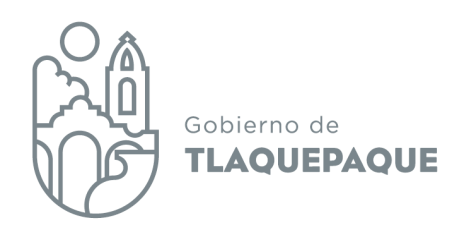 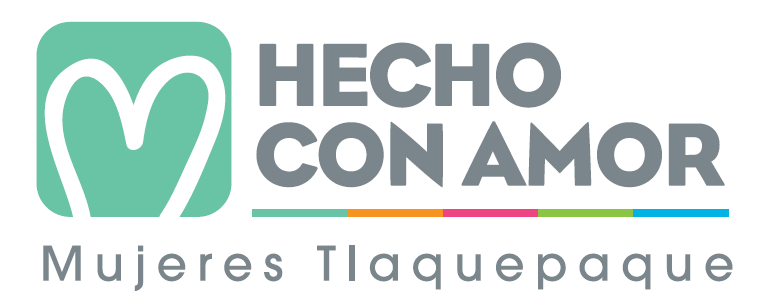 30 de agosto del 2021PROGRAMA “HECHO A MANO POR MUJERES EN SAN PEDRO TLAQUEPAQUE 2021” ACTA DE SESIÓN ORDINARIA COMITÉ TÉCNICO DE VALORACIÓN_______________________________________________________________________________Siendo las 10:00 horas del día 30 de agosto del 2021, en la Sala de Juntas de la Coordinación General de Desarrollo Económico y Combate a la Desigualdad, del Ayuntamiento de San Pedro Tlaquepaque, estando presentes:Lic. Belén Navarro Quintero, en representación del Instituto Municipal de las Mujeres y para la Igualdad Sustantiva del Municipio de San Pedro Tlaquepaque;C. José Luis Sandoval Torres, Presidente de la Comisión Edilicia de Promoción Económica;Lic. Blanca Cecilia Vázquez Valencia, Jefa del Departamento de Inversión y Emprendimiento de la Coordinación General de Desarrollo Económico y Combate a la Desigualdad; Lic. Irma Yolanda Reynoso Mercado, Regidora, Presidenta de la Comisión Edilicia de Asistencia, Desarrollo Social y Humano;Lic. Samantha  Pollet Núñez Ramírez, Directora de Participación Ciudadana;  C. Sara Cárdenas Garibay, Coordinadora General de Construcción de la Comunidad;Lic. Ma. Selene Sánchez Rodríguez, en representación de la Dirección General del DIF municipal;Lic. María de los Ángeles Cantero Villanueva, en representación de la Dirección General de Políticas Públicas;Lic. Lourdes Fonseca Martínez, en representación de la Tesorería Municipal;Lic. Vicente García Magaña, Coordinador General de Desarrollo Económico y Combate a la Desigualdad;El Lic. Vicente García Magaña, da la bienvenida y agradece a los asistentes su presencia, declarando quórum legal, posteriormente somete a consideración de los asistentes la aprobación del orden del día.Lista de asistencia, declaración de quórum legal;Lectura y aprobación del orden del día;Informe y avances del programa 2021Asuntos varios.Una vez aprobada el orden día, el Lic. Vicente García Magaña, Coordinador General de Desarrollo Económico y Combate a la Desigualdad, procede a darle el uso de la voz a la Lic. Nayely Ordaz Fernández, quien presenta a los asistentes los avances registrados en la ejecución del programa social municipal en cuestión: Inicia su participación mencionando que se otorgó la primera parte del recurso económico a 288 beneficiarias aprobadas en la etapa de Plan de Negocios, de las cuales 282 han comprobado  totalmente el destino del recurso y, 6 personas beneficiarias registran comprobación parcial o sin comprobación alguna. Señala que 3 beneficiarias que realizaron comprobación completa aún no cuentas con alta de registro ante el SAT, motivo por el cual no han recibido el segundo pago correspondiente. Indica también que la beneficiaria con folio 202 Miriam Máyela Orozco Mejía, presentó renuncia voluntaria al programa, manifestando que por motivos personales no desea realizar el trámite de alta en el SAT, comprometiéndose a realizar el reintegro del monto total otorgado. Continúa la Lic. Nayely Ordaz, informando los datos correspondientes a la entrega del segundo pago, otorgado a 279 beneficiarias,  5 están en proceso de comprobación, 255 realizaron la comprobación total de recurso entregado y 18 beneficiarias registran comprobación parcial o sin comprobación alguna. Señala que en total se registran 24 beneficiarias que se encuentran sin comprobar o con comprobación parcial, por un monto de $ 205,804.04 que corresponde al 1.87% con respecto al monto total erogado en la segunda etapa del programa, plan de negocios, monto que haciende a la cantidad de $11,024,068.73, distribuidos para el subsidio de los proyectos productivos.El equipo de programas sociales continua verificando en campo la existencia física del equipamiento e insumos adquiridos correspondientes a la comprobación del segundo pago. A continuación se presenta la lista de las beneficiaras que presentan incumplimiento: Toma el uso de la voz el Lic. Vicente Garcia Magaña, expone a consideración del comité la situación de las 3 beneficiarias pendientes de alta ante el SAT, proponiendo realizar la entrega del segundo pago correspondiente al monto total autorizado, solicitando a las beneficiarias que presenten constancia de situación fiscal, lo que indica que las ciudadanas cuentan con obligaciones ante el SAT, y se continuará dando seguimiento para que estas beneficiarias realicen la modificación correspondiente a sus obligaciones fiscales. Enseguida se somete a votación del Comité la propuesta antes expuesta, los miembros del Comité aprueban la propuesta por unanimidad.Continúa el Lic. Vicente Magaña, proponiendo a los integrantes del comité se turne al área Jurídica a las beneficiarias que no han cumplido con la comprobación del recurso económico de acuerdo a lo establecido en las reglas de operación, en virtud de haber agotados los medios para solicitar el cumplimiento, como son llamadas telefónicas y visitas domiciliaria, enseguida se somete a votación del Comité la propuesta antes expuesta, los miembros del Comité aprueban la propuesta por unanimidad.Gira la instrucción a la Lic. Nayely para dar seguimiento y apoyo puntual a las 5 beneficiarias que se encuentran en proceso de comprobación, con el objetivo de evitar que caigan en incumplimiento en el proceso de comprobación. No habiendo asuntos varias a tratar el Lic. Vicente García Magaña da por concluida la sesión, firman la presente Acta los miembros del Comité Técnico de Valoración participantes, del Programa Hecho a Mano por Mujeres en San Pedro Tlaquepaque, 30 de agosto de 2021.____________________________________________Lic. Belén Navarro QuinteroEn representación del Instituto Municipal de las Mujeres y para la Igualdad Sustantiva del Municipio de San Pedro TlaquepaqueLa presente hoja de firmas, forma parte integral del Acta de sesión ordinaria  del Comité Técnico de Valoración, del Programa Hecho a Mano por Mujeres en San Pedro Tlaquepaque, 30 de agosto de 2021.____________________________________________Licda. Samantha  Pollet  Núñez  RamírezDirectora de Participación Ciudadana  ____________________________________________C. José Luis Sandoval TorresPresidente de la Comisión Edilicia de Promoción Económica_____________________________________________Lic. Blanca Cecilia Vázquez ValenciaJefa del Departamento de Inversión y Emprendimiento de la Coordinación General de Desarrollo Económico y Combate a la Desigualdad___________________________________________Lic. Irma Yolanda Reynoso MercadoRegidora, Presidenta de la Comisión Edilicia de Asistencia, Desarrollo Social y Humano___________________________________________Lic. Samantha  Pollet Núñez RamírezDirectora de Participación Ciudadana____________________________________________C. Sara Cárdenas GaribayCoordinadora General de Construcción de la ComunidadLa presente hoja de firmas, forma parte integral del Acta de sesión ordinaria  del Comité Técnico de Valoración, del Programa Hecho a Mano por Mujeres en San Pedro Tlaquepaque, 30 de agosto de 2021.____________________________________________Lic. Ma. Selene Sánchez RodríguezEn representación de la Dirección General del DIF municipal____________________________________________Lic. María de los Ángeles Cantero VillanuevaEn representación de la Dirección General de Políticas Públicas____________________________________________Lic. Lourdes Fonseca MartínezEn representación de la Tesorería Municipal____________________________________________Lic. Vicente García MagañaCoordinador General de Desarrollo Económico y Combate a la DesigualdadNÚM.FOLIONOMBREAPELLIDO PATERNOAPELLIDO MATERNOEMISIÓN CANTIDAD A COMPROBAR 14GABRIELARAMIREZORTIZ2DO $          1,452.04 2104MARIA DEL CONSUELONUÑEZCUARENTA2DO $          9,368.36 3145MARTHA VERONICABECERRAESPARZA2DO  $          1,953.86 4183MAYRA LILIANASALVADORCARDENAS 2DO  $          4,151.38 5201MARIA DEVIDORTIZESPINO2DO $        10,456.36 6202MIRIAM MAYELAOROZCOMEJIA1ER  $        12,315.08 7204LETICIAJIMENEZAGUAYO2DO $              413.40 8211ADRAMICIA MARIACHAVARINZAZUETA2DO  $          1,133.00 9245ISELA CANDELARIAARELLANOMARTINEZ 2DO  $          1,223.19 10285FATIMA ESTEFANIAVELAZQUEZCRUZ2DO $              292.02 11288FABIOLAVILLARREALVEGA 1ER  $        19,930.58 12290CARMEN ANGELICACENTENOFLORES2DO $          7,217.92 13301MA PATRICIABARAJASAGUAYO2DO $        19,082.18 14310MARTHA VANESSAMEJIAMINA 1ER  $          4,591.57 15354ESTHERARROYOJIMENEZ2DO $          5,788.65 16385MARTHA ELENABRISEÑORODRIGUEZ1ER $              900.04 17414ESTEFANNY GUADALUPEMONTESRODRIGUEZ 1ER  $        19,058.34 18420MARIA MARTHAGOMEZSANDOVAL2DO $          4,539.50 19434LEIDY LETICIAHERNANDEZRODRIGUEZ 2DO  $        18,398.22 20435EVELYN ALEJANDRAANGUIANOMARTINEZ2DO $        18,172.79 21486SANDY ESMERALDAAGUAYOALFEREZ2DO $          4,820.00 22506KAREN JACKELINEMEDINAGARCIA2DO $        20,692.05 23521LOURDES ARACELIMARESVELEZ 1ER  $        19,767.09 24528EVA NERICERONARCE2DO $                86.42 TOTAL  $ 205,804.04 